Fakultas (Faculty)				: Ilmu KomputerProgram Studi (Study Program)			: Magister Teknik Informatika		Jenjang (Grade)	: S-2Mata Kuliah (Course)				: IT Research Methodology			SKS (Credit)	: 3		Semester (Semester) :  1Kode Mata Kuliah (Code)    				: MTIK-1081					Sertifikasi (Certification) 	:        Ya (Yes)          Tidak (No) Mata Kuliah Prasyarat (Prerequisite) 		:  -										..............................................Dosen Koordinator (Coordinator)			:   -Dosen Pengampuh (Lecturer)				: 						       Tim (Team)                   Mandiri (Personal)Capaian Pembelajaran Mata Kuliah (Course Learning Outcomes) 	: Deskripsi Mata KuliahBahan KajianImplementasi Pembelajaran Mingguan (Implementation Process of weekly learning time) Pengalaman Belajar Mahasiswa (Student Learning Experiences) 	Studi kasus.Bentuk dan Bobot Penilaian Bentuk Penilaian	Tugas	= 20%	Kuis	= 20%	UTS/MID	= 25%	UAS	= 35%Bobot penilaian	≥ 85	= A	≥ 70 s.d < 85	= B	≥ 60 s.d < 70	= C	≥ 50 s.d < 60	= D	< 50      	= EBuku Sumber (References)Al-Hakim, L., Cater-Steel, A. (2009). “Information Systems Research Methods, Epistemology, and Applications”. United Kingdom: Information Science Reference. Research Methods: “Information, Systems, and Contexts”. (2017). United Kingdom: Elsevier Science.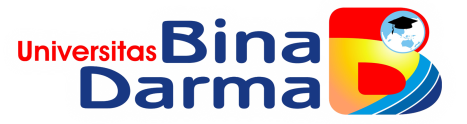 RENCANA PEMBELAJARAN SEMESTER (SEMESTER LESSON PLAN)Nomor DokFRM/KUL/01/02 RENCANA PEMBELAJARAN SEMESTER (SEMESTER LESSON PLAN)Nomor Revisi 02RENCANA PEMBELAJARAN SEMESTER (SEMESTER LESSON PLAN)Tgl. Berlaku 1 Januari 2018 RENCANA PEMBELAJARAN SEMESTER (SEMESTER LESSON PLAN)Klausa ISO 7.5.1 & 7.5.5Disusun oleh (Prepared by)Diperiksa oleh (Checked by)Disetujui oleh (Approved by)Tanggal Validasi (Valid date)Capaian Pembelajaran Lulusan Program Studi MTI (CPL)SikapPengetahuanKeterampilan UmumKeterampilan KhususBertakwa kepada Tuhan Yang Maha Esa dan mampu menunjukkan sikap religiusMenjunjung tinggi nilai kemanusiaan dalam menjalankan tugas berdasarkan agama, moral dan etika.Dapat berperan sebagai warga negara yang bangga dan cinta tanah air, memiliki nasionalisme serta rasa tanggungjawab pada negara dan bangsa.Dapat berkontribusi dalam peningkatan mutu kehidupan bermasyarakat, berbangsa, dan bernegara berdasarkan Pancasila.Dapat bekerja sama dan memiliki kepekaan sosial serta kepedulian terhadap masyarakat dan lingkungan.Dapat menghargai keanekaragaman budaya, pandangan, agama, dan kepercayaan, serta pendapat atau temuan orisinal orang lain.Taat hukum dan disiplin dalam kehidupan bermasyarakat dan bernegara.Menunjukkan sikap bertanggungjawab atas pekerjaan di bidang keahliannya secara mandiri.Menginternalisasi nilai, norma, dan etika akademik.Menginternalisasi semangat kemandirian, kejuangan, dan kewirausahaan Memiliki kemampuan memecahkan permasalahan sains dan teknologi dalam bidang Ilmu Komputer/Informatika melalui pendekatan inter atau multidisipliner.Mempunyai pengetahuan dan pemahaman sejumlah tema ilmu komputer, termasuk abstraksi, kompleksitas dan evolusi dari perubahan/pengembangan keilmuan dan prinsip-prinsip umum ilmu komputer seperti berbagi (sharing) sumber daya, keamanan (security) dan bekerja secara paralel (concurrency).Memiliki pengetahuan sesuai dengan capaian pembelajaran program studi S2 Ilmu Komputer pada “Domain Spesific” atau “Research” sesuai dengan konsentrasi Program Studi yaitu Enterprise IT Infrastructure, Enterprise Network Security, dan Enterprise Software Engineering.Mampu mengembangkan pemikiran logis, kritis, sistematis, dan kreatif melalui penelitian ilmiah, penciptaan desain atau karya seni dalam bidang ilmu pengetahuan dan teknologi yang memperhatikan dan menerapkan nilai humaniora sesuai dengan bidang keahliannya, menyusun konsepsi ilmiah dan hasil kajiannya berdasarkan kaidah, tata cara, dan etika ilmiah dalam bentuk tesis, dan memublikasikan tulisan dalam jurnal ilmiah terakreditasi tingkat nasional dan mendapatkan pengakuan internasional berbentuk presentasi ilmiah atau yang setara;Mampu melakukan validasi akademik atau kajian sesuai bidang keahliannya dalam menyelesaikan masalah di masyarakat atau industri yang relevan melalui pengembangan pengetahuan dan keahliannya.Mampu menyusun ide, hasil pemikiran, dan argumen saintifik secara bertanggung jawab dan berdasarkan etika akademik, serta mengkomunikasikannya melalui media kepada masyarakat akademik dan masyarakat luas.Mampu mengidentifikasi bidang keilmuan yang menjadi obyek penelitiannya dan memposisikan ke dalam suatu peta penelitian yang dikembangkan melalui pendekatan interdisiplin atau multidisiplin.Mampu mengambil keputusan dalam konteks menyelesaikan masalah pengembangan ilmu pengetahuan dan teknologi yang memperhatikan dan menerapkan nilai humaniora berdasarkan kajian analisis atau eksperimental terhadap informasi dan data.Mampu mengelola, mengembangkan dan memelihara jaringan kerja dengan kolega, sejawat di dalam lembaga dan komunitas penelitian yang lebih luas.Mampu meningkatkan kapasitas pembelajaran secara mandiri; danMampu mendokumentasikan, menyimpan, mengamankan, dan menemukan kembali data hasil penelitian dalam rangka menjamin kesahihan dan mencegah plagiasi.Mampu mendesain, menganalisis, dan mengimplementasikan behaviour sistem berbasis komputer yang berkualitas (terukur dan teruji) dengan mengaplikasikannya pada domain yang sesuai dengan konsentrasi Program Studi yaitu Enterprise IT Infrastructure, Enterprise Network Security, dan Enterprise Software Engineering berdasarkan kebutuhan dan keterbatasan sistem, serta mampu mengelolanya dengan tepat.Capaian Pembelajaran Mata Kuliah (CPMK)Mampu meneliti, mendesain, dan mengkaji masalah dalam penerapan aplikasi IT dalam organisasi meliputi perencanaan, pemanfaatan, dan pengelolaan TI terkait pengelolaan sumber daya dan manajemen organisasi. Penelitian TI difokuskan untuk menjawab pertanyaan tentang apa yang telah berhasil di terapkan dan sejauh mana penerapan teknologi tersebut berpengaruh pada perkembangan organisasi di masa yang akan datang.Mampu meneliti, mendesain, dan mengkaji masalah dalam penerapan aplikasi IT dalam organisasi meliputi perencanaan, pemanfaatan, dan pengelolaan TI terkait pengelolaan sumber daya dan manajemen organisasi. Penelitian TI difokuskan untuk menjawab pertanyaan tentang apa yang telah berhasil di terapkan dan sejauh mana penerapan teknologi tersebut berpengaruh pada perkembangan organisasi di masa yang akan datang.Deskripsi Singkat Mata KuliahMerupakan mata kuliah umum yang memberikan gambaran setiap proses dalam meneliti, mendesain, dan mengkaji masalah di dalam penerapan aplikasi IT dalam organisasi meliputi perencanaan, pemanfaatan, dan pengelolaan TI terkait pengelolaan sumber daya dan manajemen organisasi. Penelitian TI difokuskan untuk menjawab pertanyaan tentang apa yang telah berhasil di terapkan dan sejauh mana penerapan teknologi tersebut berpengaruh pada perkembangan organisasi di masa yang akan datang.Bahan Kajian (Materi Pembelajaran)IT Research QuestionsIT Project Management: The problemIT Research Approach: Positivist vs. interpretive research methods, Experimental researchIT Research StrategyThe overall direction of the IT researchIT Research Design and Framework The structure of the IT researchIT Research QuestionsIT Project Management: The problemIT Research Approach: Positivist vs. interpretive research methods, Experimental researchIT research objectivesIT research methods (Qualitative,Quantitative or Mix Method Approach) Validation in IT ResearchTools for validation in IT ResearchReliability in IT ResearchTools for reliability in IT ResearchInterpreting IT research resultsCommunicating IT research resultsMingguSub CPMK(Kemampuan akhir yang direncanakan)Bahan Kajian/Materi Pembelajaran(Study Material)Bentuk dan Metode Pembelajaran(Learning Method)Sumber Belajar(Learning Resource)PenilaianPenilaianPenilaianMingguSub CPMK(Kemampuan akhir yang direncanakan)Bahan Kajian/Materi Pembelajaran(Study Material)Bentuk dan Metode Pembelajaran(Learning Method)Sumber Belajar(Learning Resource)Indikator(Indicator)Kriteria & bentukBobot1Mampu meneliti dan mengkaji masalah, pertanyaan dan kebutuhan di dalam konteks strategi penelitian aplikasi IT pada suatu organisasi Bagian 1 (CPMK 1.1)IT Research QuestionsIT Project Management: The problemIT Research Approach: Positivist vs. interpretive research methods, Experimental researchKuliah dan Diskusi (Discovery Learning, Small Group Discussion)E-learning: https://elearning.binadarma.ac.idBuku Referensi [1] dan [2]Ketepatan dalam meneliti dan mengkaji masalah, pertanyaan dan kebutuhan di dalam konteks strategi penelitian aplikasi IT pada suatu organisasi Bagian 1Kriteria : Ketepatan dalam meneliti dan mengkaji masalah, pertanyaan dan kebutuhan di dalam penelitian aplikasi IT dalam organisasi Bagian 1Bentuk :Diskusi2Mampu meneliti dan mengkaji masalah, pertanyaan dan kebutuhan di dalam konteks strategi penelitian aplikasi IT pada suatu organisasi Bagian 2 (CPMK 1.1)IT Research StrategyThe overall direction of the IT researchKuliah, Tugas dan Diskusi (Discovery Learning, Small Group Discussion)E-learning: https://elearning.binadarma.ac.idBuku Referensi [1] dan [2]Ketepatan dalam meneliti dan mengkaji masalah, pertanyaan dan kebutuhan di dalam konteks strategi penelitian aplikasi IT pada suatu organisasi Bagian 1Kriteria : Ketepatan dalam meneliti dan mengkaji masalah, pertanyaan dan kebutuhan di dalam konteks strategi penelitian aplikasi IT pada suatu organisasi Bagian 1Bentuk :Tugas & Diskusi 15%3Mampu meneliti dan mengkaji kerangka kerja yang mengacu pada objektifitas penelitian aplikasi IT pada suatu organisasi Bagian 1(CPMK 1.3)IT Research Design and FrameworkThe structure of the IT researchKuliah dan Diskusi (Discovery Learning, Small Group Discussion)E-learning: https://elearning.binadarma.ac.idBuku Referensi [1] dan [2]Ketepatan dalam meneliti dan mengkaji kerangka kerja yang mengacu pada objektifitas penelitian aplikasi IT pada suatu organisasi Bagian 1Kriteria : Ketepatan dalam meneliti dan mengkaji kerangka kerja yang mengacu pada objektifitas penelitian aplikasi IT pada suatu organisasi Bagian 1Bentuk :Diskusi4Kuis 1Kuis 1Kuis 1Kuis 1Kuis 1Kuis 110%E-learning: https://elearning.binadarma.ac.idBuku Referensi [1] dan [2]5Mampu meneliti dan mengkaji kerangka kerja yang mengacu pada objektifitas penelitian aplikasi IT pada suatu organisasi Bagian 2 (CPMK 1.4)IT research objectivesIT research methods (Qualitative, Quantitative or Mix Method Approach)Kuliah dan Diskusi (Discovery Learning, Small Group Discussion)E-learning: https://elearning.binadarma.ac.idBuku Referensi [1] dan [2]Ketepatan dalam meneliti dan mengkaji kerangka kerja yang mengacu pada objektifitas penelitian aplikasi IT pada suatu organisasi Bagian 2Kriteria : Ketepatan dalam mendemonstrasikan dan mengembangkan Konstruksi Persona, Skenario, dan Storyboard Bagian 1Bentuk :Diskusi6Mampu meneliti dan mengkaji kategori pengembangan perangkat lunak dan keras yangdiarahkan pada peningkatan perangkat dan layanan, seperti merancang algoritma dan spesifikasiyang dibutuhkan(CPMK 1.5)IT research on impact of geared towards organization Tools in IT ResearchKuliah dan Diskusi (Role-Play & Simulation, Small Group Discussion)E-learning: https://elearning.binadarma.ac.idBuku Referensi [1] dan [2]Ketepatan dalam meneliti dan mengkaji kategori pengembangan perangkat lunak dan keras yangdiarahkan pada peningkatan perangkat dan layanan, seperti merancang algoritma dan spesifikasiyang dibutuhkanKriteria : Ketepatan dalam meneliti dan mengkaji kategori pengembangan perangkat lunak dan keras yangdiarahkan pada peningkatan perangkat dan layanan, seperti merancang algoritma dan spesifikasiyang dibutuhkanBentuk :Tugas dan Diskusi 25%7Mampu meneliti dan mengembangkan case study pada penelitian IT (CPMK 1.6)What is case study?Single-Multiple Case StudiesKuliah dan Diskusi (Role-Play & Simulation, Small Group Discussion)E-learning: https://elearning.binadarma.ac.idBuku Referensi [1] dan [2]Ketepatan dalam meneliti dan mengembangkan case study pada penelitian ITKriteria : Ketepatan meneliti dan mengembangkan case study pada penelitian ITBentuk :Tugas dan Diskusi 3 5%8Ujian Tengah Semester (UTS)Ujian Tengah Semester (UTS)Ujian Tengah Semester (UTS)Ujian Tengah Semester (UTS)Ujian Tengah Semester (UTS)Ujian Tengah Semester (UTS)25%E-learning: https://elearning.binadarma.ac.idBuku Referensi [1] dan [2]9Mampu meneliti dan mengkaji teori dan teknik pengumpulan data (Data Collection Method) pada penelitian IT Bagian 1(CPMK 1.7)InterviewsDocumentationKuliah dan Diskusi (Project Based Learning, Small Group Discussion)E-learning: https://elearning.binadarma.ac.idBuku Referensi [1] dan [2]Ketepatan dalam meneliti dan mengkaji teori dan teknik pengumpulan data (Data Collection Method) pada penelitian IT Bagian 1Kriteria : Ketepatan dalam meneliti dan mengkaji teori dan teknik pengumpulan data (Data Collection Method) pada penelitian IT Bagian 1Bentuk :Tugas dan Diskusi 45%10Mampu meneliti dan mengkaji teori dan teknik pengumpulan data (Data Collection Method) pada penelitian IT Bagian 2(CPMK 1.8)QuestionnairePre and Post ExperimentKuliah dan Diskusi (Project Based Learning, Small Group Discussion)E-learning: https://elearning.binadarma.ac.idBuku Referensi [1] dan [2]Ketepatan dalam meneliti dan mengkaji teori dan teknik pengumpulan data (Data Collection Method) pada penelitian IT Bagian 2Kriteria : Ketepatan dalam meneliti dan mengkaji teori dan teknik pengumpulan data (Data Collection Method) pada penelitian IT Bagian 2Bentuk :Tugas dan Diskusi 55%11Mampu meneliti dan mengkaji teori, praktik dalam teknik validasi pada penelitian IT(CPMK 1.9)Validation in IT ResearchTools for validation in IT ResearchKuliah dan Diskusi (Role-Play & Simulation, Small Group Discussion)E-learning: https://elearning.binadarma.ac.idBuku Referensi [1] dan [2]Ketepatan dalam meneliti dan mengkaji teori, praktik dalam teknik validasi pada penelitian ITKriteria : Ketepatan dalam meneliti dan mengkaji teori, praktik dalam teknik validasi pada penelitian ITBentuk :Tugas dan Diskusi5%12Kuis 2Kuis 2Kuis 2Kuis 2Kuis 2Kuis 210%E-learning: https://elearning.binadarma.ac.idBuku Referensi [1] dan [2]13Mampu meneliti dan mengkaji teori, praktik dalam teknik reliabilitas pada penelitian IT(CPMK 1.10)Reliability in IT ResearchTools for reliability in IT ResearchKuliah dan Diskusi (Role-Play & Simulation, Small Group Discussion)E-learning: https://elearning.binadarma.ac.idBuku Referensi [1] dan [2]Ketepatan dalam meneliti dan mengkaji teori, praktik dalam teknik reliabilitas pada penelitian ITKetepatan dalam meneliti dan mengkaji teori, praktik dalam teknik reliabilitas pada penelitian ITBentuk :Tugas dan Diskusi14Mampu mengevaluasi dan menyajikan interpretasi hasil penelitian secara jelas dan terukur melalui teknik kualitatif, kuantitatif atau mix method Bagian 1 (CPMK 1.11)Interpreting IT research resultsCommunicating IT research resultsKuliah dan Diskusi (Discovery Learning, Small Group Discussion)E-learning: https://elearning.binadarma.ac.idBuku Referensi [1] dan [2]Ketepatan dalam mengevaluasi dan menyajikan interpretasi hasil penelitian secara jelas dan terukur melalui teknik kualitatif, kuantitatif atau mix method Bagian 1Kriteria : Ketepatan dalam mengevaluasi dan menyajikan interpretasi hasil penelitian secara jelas dan terukur melalui teknik kualitatif, kuantitatif atau mix method Bagian 1Bentuk :Diskusi15Mampu mengevaluasi dan menyajikan interpretasi hasil penelitian secara jelas dan terukur melalui teknik kualitatif, kuantitatif atau mix method Bagian 2 (CPMK 1.12)Interpreting IT research resultsComuunicating IT research resultsKuliah dan Diskusi (Discovery Learning, Small Group Discussion)E-learning: https://elearning.binadarma.ac.idBuku Referensi [1] dan [2]Ketepatan dalam mengevaluasi dan menyajikan interpretasi hasil penelitian secara jelas dan terukur melalui teknik kualitatif, kuantitatif atau mix method Bagian 2Kriteria : Ketepatan dalam mengevaluasi dan menyajikan interpretasi hasil penelitian secara jelas dan terukur melalui teknik kualitatif, kuantitatif atau mix method Bagian 2Bentuk :Diskusi16Ujian Akhir Semester (UAS)Ujian Akhir Semester (UAS)Ujian Akhir Semester (UAS)Ujian Akhir Semester (UAS)Ujian Akhir Semester (UAS)Ujian Akhir Semester (UAS)35%